Episcopal Diocese of Western Michigan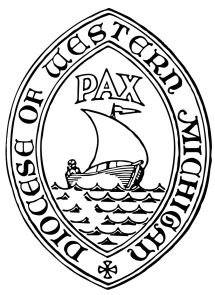 Certification of Compliance for church leadersPlease fill out and return this form yearly, by March 1.I certify that the following people in this parish have been certified in the Safeguarding God’s Children, Safeguarding God’s People, and Elimination of Racism programs in the Diocese of Western Michigan since 2007 in accordance with the polices of the Diocese.CANON 60:  POLICIES OF THE DIOCESESection 60.01.  POLICIES OF THE DIOCESE AND DISCIPLINEThe  Convention  of  the  Diocese  may  adopt  policies  that  require  periodic  training  or certification. The failure to abide by these policies and attend any required training or certification process shall subject a person or congregation to the sanctions and discipline as provided in these Canons and in the Constitution and Canons of the General Convention of The Episcopal Church.All active clergy (rectors, associates, supply, deacons, etc.)All paid personnel whether employed in areas of ministry or other kinds of services by the diocese, its  congregations, schools or other agenciesAll members of church leadership (including but not limited to members of the vestry, wardens, and those who serve on Diocesan committees)All members of congregations serving in licensed ministriesParish (name and location) _____________________________________________________Senior Warden Name ____________________________________________________  Senior Warden Signature  _______________________________ Date ______________________Names of all to whom this applies (please use additional paper for more people)_____________________________________	__________________________________________________________________________	__________________________________________________________________________	__________________________________________________________________________	__________________________________________________________________________	__________________________________________________________________________	__________________________________________________________________________	__________________________________________________________________________	__________________________________________________________________________	_____________________________________Please send complete form to: Diocese of Western Michigan * 535 S. Burdick St., Suite 1* Kalamazoo, MI 49007Or Fax to 269-381-7067		Or scan and e-mail to gcallard@edwm.org Episcopal Diocese of Western MichiganCertification of Compliance for those who work with children and youthPlease fill out and return this form yearly, by March 1.I certify that all people who work with children or youth in this parish (be they paid or volunteer, full time, part time or temporarily) meet the following requirements for working with children and youth as stated in the Best Practice Policies for the Protection of Children and Youth in accordance with the polices of the Diocese.CANON 60:  POLICIES OF THE DIOCESE: Section 60.01.  POLICIES OF THE DIOCESE AND DISCIPLINEThe  Convention  of  the  Diocese  may  adopt  policies  that  require  periodic  training  or certification. The failure to abide by these policies and attend any required training or certification process shall subject a person or congregation to the sanctions and discipline as provided in these Canons and in the Constitution and Canons of the General Convention of The Episcopal Church.Certified in Safeguarding God’s Children Have completed a standard application (which is kept in a securely confidential file) Including reference check of persons outside the congregation and not related to the applicantHas been screened with the following background checksCriminal records checkSexual offender registry check Driving or Motor Vehicle records check, if the person will be transporting children or youth May include a financial background check, if the person will be handling money Note: Criminal records checks and sexual offender registry checks to be conducted every 5 years Parish (name and location) _____________________________________________________Senior Warden Name ____________________________________________________  Senior Warden Signature  _______________________________ Date ______________________Names of all to whom this applies (please use additional paper for more people)_____________________________________	__________________________________________________________________________	__________________________________________________________________________	__________________________________________________________________________	__________________________________________________________________________	__________________________________________________________________________	__________________________________________________________________________	__________________________________________________________________________	__________________________________________________________________________	_____________________________________Please send complete form to: Diocese of Western Michigan * 535 S. Burdick St., Suite 1* Kalamazoo, MI 49007Or Fax to 269-381-7067		Or scan and e-mail to gcallard@edwm.org 